                      Village Owned Vacant Lot Community Garden Reimbursement Form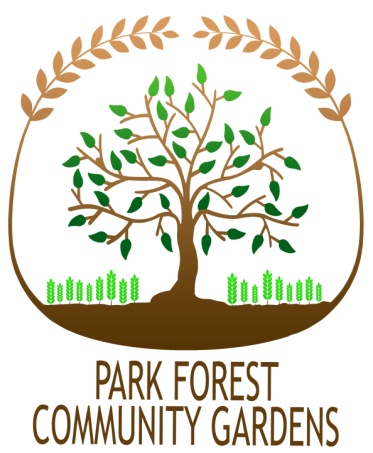 Garden Liaison:  ______________________________________________________Phone number:    ______________________________________________________Email:                  ______________________________________________________Garden Address:  ______________________________________________________Mailing Address:  ______________________________________________________How would you like to collect your reimbursement (select ONE)?	___Please Mail it to me		___I will pick it up at Village HallOffice Use:            Park Forest Village Owned Vacant Lot Community Garden GrantReimbursement will only be made for expenses that directly and solely support the installation and maintenance of the Community Garden on Village-owned property. Examples of items for which expenses will be reimbursed include seeds, soil, mulch, materials for planting beds or shade structures, and rain barrels.Reimbursement will NOT be made for gardening tools.All requests for reimbursement must be accompanied by receipts.  Receipts must be dated after March 15th and submitted before November 1st of the gardening year. Please itemize all receipts below.In order to receive reimbursement, the Designated Liaison must provide the Village with a W9. A maximum of two (2) requests for reimbursement can be submitted by each Garden Group per year, with a total yearly reimbursement not exceeding the maximum amount of $250. Garden Groups or individuals gardening on vacant lots affiliated with schools, houses of worship, or incorporated non-profits are also eligible to apply for an additional grant through the Park Forest Community Garden Grant Program.  A maximum of 20 grants will be awarded each calendar year with a maximum of $100 per grantee.  To be considered for a grant through that program, please fill out the separate Park Forest Community Garden application form.Return to:  Carrie Malfeo, Sustainability Office, 226 Forest Blvd., Park Forest, IL  60466DateDescription of PurchaseAmountTotalDate received:Approved by:Budget code: